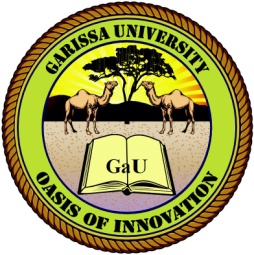 GARISSA UNIVERSITY UNIVERSITY EXAMINATION 2017/2018 ACADEMIC YEAR FOURSECOND SEMESTER EXAMINATIONSCHOOL OF BUSINESS AND ECONOMICS FOR THE DEGREE OF BACHELOR OF BUSINESS MANAGEMENTCOURSE CODE: BBM 447COURSE TITLE: PRODUCTION AND OPERATIONS MANAGEMENTEXAMINATION DURATION: 3 HOURSDATE: 10/08/18			                               TIME: 09.00-12.00 PMINSTRUCTION TO CANDIDATESThe examination has SIX (6) questionsQuestion ONE (1) is COMPULSORY Choose any other THREE (3) questions from the remaining FIVE (4) questionsUse sketch diagrams to illustrate your answer whenever necessaryDo not carry mobile phones or any other written materials in examination roomDo not write on this paperThis paper consists of TWO (2) printed pages               	please turn overQUESTION ONE (COMPULSORY)Demand does not play a major role in mass productions but capacity determines the success of mass production. Explain. 						                                 [3 marks]Briefly explain four outcomes of stringest quality control quality control mechanisms.     [6 marks]Name and explain any two main types of inventory management systems. 		         [4 marks]Outline three reasons why a supplies officer would find it necessary to standardize materials used in an organization 					                                                         [3 marks]Discuss factors to consider when fixing maximum inventory control level		         [9 marks]QUESTION TWODescribe the objectives of stock control in a business organization. 			         [9 marks](i) Explain the term; Economic order quality. 					         [2 marks](ii) A company has annual demand for material P of 25,000 tons per annum. The cost per ton is sh. 2,000 and the stock holding is 25% per annum of the stock value. Delivery cost per batch is sh. 400. Calculate the economic order quantity.                                                                       [4 marks]QUESTION THREEExplain the term; material control 							         [2 marks]The purchasing policy of any business organization should be helpful to achieve certain organizational objectives. Briefly explain four such objectives. 			         [6 marks]Write short notes on the following:Invoice 								                     [2 marks]Material requisition note 							         [2 marks]Material transfer note 								         [3 marks]QUESTION FOURCritically analyze the importance of quality management standards in the manufacturing organizations. 										         [8 marks]Explain the various quality management principles. 				                     [7 marks]QUESTION FIVE Differentiate the following terms							         [6 marks]Production management and operations management 	Independent demand inventory and dependent demand inventory	Production planning and production control 	Explain the advantages of mass production system 					         [5 marks]Discuss four costs of quality in production giving examples each		                     [4 marks]QUESTION SIXExplain the objectives of production management 				                     [4 marks]Discuss five causes of wastage in material production and handling 		         [5 marks]Describe the requirements  of an effective  production planning and control 	         [6 marks]